Додаток 48
до Інструкції з організації обліку особового складу
в системі Міністерства оборони України
(пункт 8 розділу XI)ТИТУЛЬНИЙ АРКУШ НАКАЗУ ПО ОСОБОВОМУ СКЛАДУДля службового користування Прим. № - 12 ш.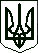 1 пробілМІНІСТЕРСТВО ОБОРОНИ УКРАЇНИ - 14 ш. ж.1 пробілНАКАЗ - 22 ш. ж.НАЧАЛЬНИКА ГОЛОВНОГО УПРАВЛІННЯ ПЕРСОНАЛУ 
ГЕНЕРАЛЬНОГО ШТАБУ ЗБРОЙНИХ СИЛ УКРАЇНИ - 16 ш. ж.1 пробіл(по особовому складу) - 14 ш.2 пробіли«____» _________  ________ року                     м. Київ                                             № 00 - 14 ш. ж 2 пробіли